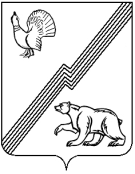 АДМИНИСТРАЦИЯ ГОРОДА ЮГОРСКАХанты-Мансийского автономного округа – Югры ПОСТАНОВЛЕНИЕот 15.02.2017										                    № 404О внесении изменений в постановление администрации города Югорска от 31.10.2013 № 3278«О муниципальной программе города Югорска «Социально-экономическое развитие и совершенствование государственного и муниципального управления в городе Югорске  на 2014 - 2020 годы»В соответствии с постановлением Правительства Ханты-Мансийского автономного округа – Югры от 09.10.2013 № 419-п «О государственной программе Ханты - Мансийского автономного округа – Югры «Социально-экономическое развитие, инвестиции и инновации Ханты-Мансийского автономного округа – Югры на 2016-2020 годы»:1. Внести в приложение к постановлению администрации города Югорска от 31.10.2013 № 3278 «О муниципальной программе города Югорска «Социально-экономическое развитие и совершенствование государственного и муниципального управления в городе Югорске  на 2014 - 2020 годы» (с изменениями от 24.01.2014 № 160, от 28.03.2014 № 1188, от 30.04.2014  № 1885, от 04.06.2014 № 2519, от 06.08.2014 № 3997, от 15.10.2014 № 5383, от 14.11.2014 № 6225,           от 27.11.2014 № 6446, от 22.12.2014 № 7220, от 30.12.2014 № 7406, от 02.02.2015 № 482,            от 01.06.2015 № 2215, от 24.08.2015 № 2864, от 09.10.2015 № 3125, от 26.11.2015 № 3429,          от 18.12.2015 № 3658, от 21.12.2015 № 3715, от 25.02.2016 № 423, от 17.03.2016 № 578,              от 05.05.2016 № 956, от 22.06.2016 № 1475, 13.09.2016 № 2214, от 23.11.2016 № 2891,                от 22.12.2016 № 3284) следующие изменения:1.1. В подразделе «Подпрограмма II. Развитие малого и среднего предпринимательства» раздела 1:Абзац девятнадцатый изложить в следующей редакции:«Содействию развития малого и среднего предпринимательства в городе способствует реализация соглашения о взаимном сотрудничестве с организациями, образующими инфраструктуру поддержки субъектов малого и среднего предпринимательства таких как: филиал Фонда поддержки предпринимательства Югры в городе Советский, Торгово-промышленная палата Ханты - Мансийского автономного округа-Югры, Фонд развития Ханты - Мансийского автономного округа-Югры, Фонд «Югорская региональная микрокредитная  компания», Совет предпринимателей города Югорска.».В абзаце тридцатом слова «субъектов малого предпринимательства» заменить словами «субъектов малого и среднего предпринимательства».Подраздел «Подпрограмма II. Развитие малого и среднего предпринимательства» раздела 3 изложить в новой редакции (приложение).2. Опубликовать постановление в официальном печатном издании города Югорска и разместить на официальном сайте администрации города Югорска.3. Настоящее постановление вступает в силу после его официального опубликования.4.	Контроль за выполнением постановления возложить на начальника управления экономической политики администрации города Югорска И.В. Грудцыну.Глава города Югорска                                                                    			Р.З. СалаховПриложение к постановлению администрации города Югорскаот ______________ № ________Подпрограмма II. Развитие малого и среднего предпринимательстваМероприятие «Оказание мер поддержки субъектам малого и среднего и предпринимательства» представляет комплекс мер, содержащий различные формы поддержки: имущественную, консультационную, финансовую, а также меры организационного характера, способствующие созданию благоприятных условий для ведения предпринимательской деятельности. В рамках мероприятия осуществляется:- анализ нормативных правовых актов с целью совершенствования законодательства, регулирующего деятельность Субъектов, что позволит своевременно реагировать и адаптировать систему муниципальных правовых актов регулирующих вопросы поддержки предпринимательства в связи с изменениями федерального и окружного законодательства;- взаимодействие с организациями, образующими инфраструктуру поддержки субъектов малого и среднего предпринимательства, Советом предпринимателей, организацию межмуниципального сотрудничества – заключение и реализация соглашений о взаимном сотрудничестве по вопросам развития малого и среднего предпринимательства;- ведение реестра субъектов малого и среднего предпринимательства - получателей поддержки - ведение реестра осуществляется в целях открытости, прозрачности и доступности информации об оказанной финансовой и имущественной поддержке субъектам малого и среднего бизнеса на территории города Югорска; - организация работы Координационного совета по развитию малого и среднего предпринимательства, основной целью деятельности которого является активизация взаимодействия малого и среднего предпринимательства с органами местного самоуправления для выработки согласованных решений и действий в отношении малого и среднего бизнеса;  - обеспечение функционирования (наполнения актуальной информацией) раздела «Для бизнеса» на портале органов местного самоуправления города Югорска и раздела «Предпринимательство» на официальном сайте администрации города Югорска; - предоставление имущественной поддержки субъектам малого и среднего бизнеса, которая осуществляется в виде передачи во владение и (или) в пользование муниципального имущества, в том числе земельных участков, зданий, строений, сооружений, нежилых помещений, оборудования, машин, механизмов, установок, транспортных средств, инвентаря, инструментов на возмездной или безвозмездной основах. Порядок и условия оказания имущественной поддержки Субъектов устанавливается в соответствии с Порядком управления и распоряжения имуществом, находящимся в собственности муниципального образования городской округ город Югорск, другими муниципальными правовыми актами;- оказание поддержки в рамках Договора о предоставлении субсидии из бюджета Ханты-Мансийского автономного округа – Югры на реализацию муниципальной программы развития малого и среднего предпринимательства по следующим направлениям:- организация мониторинга деятельности малого и среднего предпринимательства в городе Югорске в целях определения приоритетных направлений развития и формирование благоприятного общественного мнения о малом и среднем предпринимательстве - ежегодный мониторинг развития малого и среднего предпринимательства в городе Югорске позволит выявить перспективные направления деятельности субъектов малого и среднего бизнеса, спрогнозировать выраженные зоны экономического роста (снижения) на потребительском рынке, определить приоритетные виды экономической деятельности для муниципального образования. Формирование благоприятного общественного мнения о малом и среднем предпринимательстве города Югорска будет осуществляться путем создания видеофильмов, сюжетов, подготовки и размещения информации, отражающей развитие малого и среднего предпринимательства в городе, мероприятиях, осуществляемых в городе в сфере предпринимательства в печатных средствах массовой информации (СМИ), организации и проведении публичных мероприятий, конкурсов, бизнес-лагерей, форумов;- проведение образовательных мероприятий для Субъектов - основной целью мероприятия является повышение образовательного и информационного уровня предпринимателей, формирование предпринимательского менталитета, ориентированного на знание рынка; - развитие молодежного предпринимательства. Мероприятие направлено на вовлечение молодежи в предпринимательскую деятельность путем предоставления субсидий на создание и развитие бизнеса;- финансовая поддержка Субъектов, осуществляющих производство, реализацию товаров и услуг в социально значимых видах деятельности, определенных муниципальным образованием, в части компенсации арендных платежей за нежилые помещения за исключением компенсации арендных платежей за нежилые помещения, находящиеся в государственной и муниципальной собственности и включенные в перечни имущества в соответствии с Федеральным законом от 24.07.2007 № 209-ФЗ «О развитии малого и среднего предпринимательства в Российской Федерации» и по предоставленным консалтинговым услугам;- финансовая поддержка Субъектов по приобретению оборудования (основных средств) и лицензионных программных продуктов;- финансовая поддержка Субъектов по обязательной и добровольной сертификации (декларированию) продукции (продовольственного сырья) местных товаропроизводителей;- создание условий для развития Субъектов, осуществляющих деятельность в направлениях: экология, быстровозводимое домостроение, сельское хозяйство, переработка леса, сбор и переработка дикоросов, переработка отходов, рыбодобыча, рыбопереработка, ремесленническая деятельность, въездной и внутренний туризм;- предоставление грантовой поддержки социальному предпринимательству;- возмещение затрат социальному предпринимательству и семейному бизнесу;- грантовая поддержка начинающих предпринимателей.Для получения поддержки в соответствии с подпрограммой II Субъекты должны отвечать следующим требованиям:- соответствовать условиям, установленным к ним федеральным законодательством для получения поддержки;- быть зарегистрированным и осуществлять деятельность в городе Югорске;- не иметь задолженности по уплате налогов и взносов в бюджеты любого уровня и государственные внебюджетные фонды;- осуществлять деятельность по социально значимым (приоритетным) направлениям:промышленное производство (за исключением производства подакцизных товаров);производство продукции стройиндустрии;производство товаров народного потребления;организация производства с использованием вторичного сырья, сбор, утилизация и переработка твердых бытовых отходов;строительство объектов жилищного, производственного и социального назначения;быстровозводимое домостроение;производство, переработка и реализация сельскохозяйственной продукции;сбор и переработка дикоросов;переработка леса;оказание услуг общественного питания (за исключением реализации алкогольной и спиртосодержащей продукции);оказание услуг по благоустройству и озеленению города;оказание услуг в сфере жилищно-коммунального хозяйства;деятельность здравоохранения и социальных услуг;оказание туристических услуг (развитие внутреннего туризма – туризм в пределах территории Российской Федерации);предоставление услуг дошкольного образования, дополнительного образования;оказание услуг по организации отдыха и развлечений, культуры и спорта;  издательская и полиграфическая деятельность;декоративно-прикладное творчество, ремесленническая деятельность;оказание ветеринарных услуг;оказание услуг по пассажирским перевозкам детей, пенсионеров, инвалидов, «социальное такси»;IT – технологии;оказание услуг по переоборудованию транспортных средств на газомоторное топливо;ремонт мебели и домашней обстановки;ремонт одежды и аксессуаров;стирка и химическая чистка текстильных и меховых изделий.